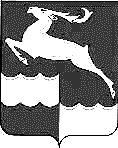                                      ЯРКИНСКИЙ СЕЛЬСКИЙ СОВЕТ ДЕПУТАТОВКЕЖЕМСКОГО РАЙОНАКРАСНОЯРСКОГО КРАЯРЕШЕНИЕ30.11.2020 г.                                               № 29                    	                     с. Яркино О передаче осуществления  части полномочий органов местного самоуправления поселения органам местного самоуправления муниципального района.     В соответствии с п.1 части 4 статьи 14 Федерального закона  от 06.10.2003   № 131 ФЗ «Об общих принципах организации местного самоуправления в Российской Федерации», ст. 269.2 Бюджетного Кодекса Российской Федерации руководствуясь Уставом Яркинского сельсовета, Яркинский сельский Совет депутатов РЕШИЛ:1. Передать часть  полномочии  органов местного самоуправления поселения органам местного самоуправления муниципального района по внутреннему муниципальному финансовому контролю в части контроля за соблюдением бюджетного законодательства Российской Федерации на период с 01.01.2021г по 31.12.2021г.2. Администрации Яркинского сельсовета заключить соответствующее соглашение о передаче части полномочий.3. Решение вступает в силу с момента опубликования в газете «Яркинский Вестник», но не ранее 01.01.2020 г.4. Контроль за исполнением настоящего решения оставляю за собой. Глава Яркинского сельсовета                                           И.Н. Рукосуева